Sommarutskick 2014 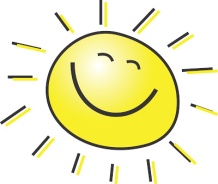 Rått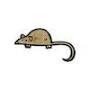 Styrelsen är väl medveten om råttproblemet som har rapporterats av flera boende och delar det obehag som ni känner. Vi har kontaktat skadedjurssaneraren och betesstationerna är fulladdade med råttgift. Ser ni någon som lägger ut mat i närområdet kan ni säga till själva eller kontakta någon i styrelsen så tar vi upp det med personen i fråga. Hundar och barn skall självfallet hållas borta från betesstationerna.MiljöstuganFelsortering i miljöstugan kostar otroligt mycket av vår tid som vi hellre skulle vilja lägga på att göra fint på våra gårdar. Vill ni ha hjälp med sortering eller är osäkra på hur ni skall källsortera så kontakta Lasse Tobiasson i port 100.TrivselgruppenÄntligen blir den av! Trädgårdsgruppen skapas under nya namnet trivselgruppen. Trivselgruppens uppgift är att verka för trivsel i vår gemensamma utemiljö. Anmälan kan göras direkt till styrelseledamot Therese i slutet av augusti. Men vill ni tjusstarta går det bra att skicka ett SMS till Therese redan nu, det finns många uppgifter vi behöver hjälpas åt med i sommar. T.ex. så behöver blommorna utanför portarna vatten när det är varmt så har ni tillfälle får ni gärna göra en insats.Grundmålning och PortarSom ni säkert redan märkt är vi i full färd med att måla grunderna och installation av nya portar. Befintliga lås flyttas över till de nya portarna så vi kommer använda samma nycklar som tidigare.BlandarePå förekommen anledning så vill styrelsen varna för att billiga blandare har läckt vid flera tillfällen.  Det är den person som bytt ut blandare eller gjort andra ändringar på vatten- eller avloppsrör i lägenheterna som bekostar avhjälpning av skador som uppkommer vid fel. Vill ni ha hjälp eller råd är ni som vanligt varmt välkomna att kontakta styrelsen. Grillen på övre gårdenDessvärre går det inte att använd den nya grillen riktigt än. Det saknas ett galler så vänligen använd inte grillen innan det är på plats. Se även till att städa efter er ordentligt. Använd kol eller briketter, inte kottar, pinnar eller annat brännbart. Paraboler och blomlådorParaboler och utanpåhängande blomlådor får inte finnas på fastigheten. Paraboler skall plockas ner och blomlådor får monteras på insidan av balkongen. MarkiserSkall ni montera markiser eller balkongskydd så skall ni kontakta styrelsen så får ni hjälp med färgnummer och instruktioner om vilka regler som föreningen har. Midsommar Ha en riktigt trevlig midsommar- Styrelsen